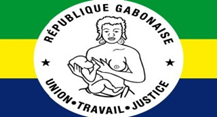 TERMES DE REFERENCE POUR LE RECRUTEMENT D’UN CONSULTANT PEDOLOGUE ET DE CINQ ASSISTANTSInformation sur les postesContexte Afin d'améliorer la capture du carbone et de réduire les émissions futures grâce à de meilleures initiatives d’aménagement des terres, le Gabon a sollicité et obtenu un financement afin de s’acquitter des engagements énoncés dans sa contribution déterminée au niveau national (CDN). Le pays entend donc (1) accroître le potentiel de séquestration du carbone forestier grâce à l'expansion de son réseau d'aires protégées et la protection de ses forêts contre tout empiètement et (2) éviter ou réduire les émissions futures du secteur agricole tout en répondant aux besoins alimentaires des populations, grâce à l'optimisation de l'utilisation des terres et l’intensification intelligente ou raisonnée des activités agricoles. Au regard du deuxième objectif, il s’intègre parfaitement à la stratégie du Ministère de l’Agriculture, qui consiste à réduire la dépendance du Gabon à l’égard des importations de produits alimentaires par l’intensification de la production agricole. Ainsi, le Programme CAFI 2 (1) facilitera la réglementation du régime foncier et la procédure d'obtention de permis pour les zones de production agricole et, 2) fournira un appui technique au Ministère de l'Agriculture et à l’Agence de Développement Agricole du Gabon (ADAG), pour la conduite du processus d'optimisation de l'utilisation des terres.Dans cette optique, une partie de financement, a été orientée pour le recrutement le recrutement d’un pédologue senior et de cinq assistants techniques pour l’échantillonnage et l’analyse des sols au laboratoire. Objectif et Approche de la Mission Objectif général de la mission L’objectif global est de superviser les travaux sur le terrain, prélever les échantillons des sols sur l’ensemble du territoire national et assurer la qualité des analyses des sols.Objectifs et intervention spécifiques de la mission Sous la supervision directe du consultant senior, le personnel Assistant aura pour responsabilités, de façon générale, et sans être exhaustives de :Collecter les échantillons de sols pour des analyses au laboratoire. Participer et animer les ateliers de restitution ;Contribuer à l’élaborer du rapport global des activités menées.Contribuer à la proposition du choix des zones sensées être à forte productivité agricole.Approche d’intervention Les 5 Assistants exerceront sous la supervision du Pédologue senior et auront à interagir, sur ses instructions, avec tous les Services des départements ministériels impliqués dans la gestion du foncier, les ONGs, la Société Civile, les personnes ressources, etc. tout au long de sa mission.  Livrables attendus et termes de paiementL’ADAG attend de l’équipe un rapport de missions techniques par province, soit neuf missions au total. Ce rapport se présente sous la forme papier et sous la version Word en langue française. Le paiement des honoraires s’effectuera sur la base d’un rapport mensuel que le pédologue senior soumettra à l’ADAG avec copies au PNUD et à la Coordination générale du Programme CAFI 2. Tout document ayant fait l’objet d’appui à la mission (TDR, présentation, note technique, article de communication, note conceptuelle, etc..) doit être soumis en format numérique et avec le rapport mensuel.Compétences et Profils RequisCompétences Les candidats(es) doivent : Faire preuve d’intégrité et agir conformément aux valeurs et à l’éthique de l’ADAG et du système des Nations Unies ; Faire preuve de sensibilité et d’adaptabilité face aux différences de culture, de genre, de religion et d’âge ; Faire preuve d’impartialité et de discrétion ; Promouvoir la vision, la mission, les objectifs stratégiques de l’ADAG et du Programme CAFI 2. Faire preuve de grande capacité de travail en équipe et posséder de grandes aptitudes pour la résolution des conflits, Faire preuve de créativité, d’autonomie et de prise d’initiative et doit posséder de grandes aptitudes pour travailler sous forte pression ; Démontrer d’un esprit critique et d’analyse, Démontrer d’excellentes aptitudes de communication orale et écrite ;Profils requis Éducation Le pédologue senior et les Assistants techniques devront avoir un diplôme universitaire en Sciences de la terre, Pédologie, Géologie, Agronomie, Sciences agronomiques (bac+2 minimum).Expérience Le pédologue et ces Assistants devront individuellement :Justifier chacun d’une expérience professionnelle confirmée d’au moins 5 ans (pour le pédologue senior) et 3 ans (pour les Assistants) dans les thématiques liés à l’échantillonnage et l’analyse des sols ;Être disponible à travailler en équipe et sous l’autorité du chef de programme.Avoir une expérience dans le domaine du développement local et /ou de l’aide humanitaire est un atout ; Avoir une bonne capacité d’analyse, de rédaction et de synthèse (aptitude à rédiger et à présenter des documents de qualité) ; Avoir la maitrise parfaite des outils informatiques (outils de traitement de texte, de calcul, de présentation et de recherche). La connaissance des outils de gestion de base de données serait un atout. Langues Requises : Connaissance confirmée de la langue Française. Maitrise de la langue Anglaise est un atout.Contenu de l’offre et Méthodologie de sélection des ConsultantsLes personnes ayant les qualifications requises décrites au paragraphe précédent, peuvent postuler pour la présente consultation. Le dossier de candidature, devrait comprendre obligatoirement les pièces ci- dessous listées. Offre techniqueUn CV mis à jour signé par le candidat, incluant les expériences/références dans le domaine pertinent à la présente mission avec contacts des références à l’appui (noms, adresse email et N° de téléphone) ; Offre financière Les Candidats devront faire parvenir une offre financière mensuelle des prestations incluant tous les frais y compris le taux journalier d’honoraires, les frais liés aux pause-café. Cette indemnité est payée mensuellement et directement par le PNUD, après signature du contrat. Évaluation de l’offreLes offres seront évaluées selon la base suivante : 70% score technique ; 30% score financier L’évaluation de l’offre technique se fera comme suit :   * Prière de joindre les pièces justificatives (par exemple une attestation de nomination)NB : les candidats ayant obtenus 49 points ou plus à l’évaluation du dossier technique (section A et B de la grille d’évaluation) seront convoqués à un entretien oral (section C) Les offres techniques ayant obtenue un score moins de 70 points /100 seront rejetées sans passer au dépouillement financierÉvaluation globale de l’offre :Le contrat sera attribué au Consultant individuel ayant présenté l’offre évaluée comme étant conforme et ayant reçu le score combiné le plus élevé selon les poids prédéfinis des notes technique et financière.Dans ce cas précis, le mot conforme est défini comme ayant rempli toutes les conditions requises par les termes de référence.  Remise des offres Les Candidats devront faire parvenir leurs Curriculum Vitae (CV) au plus tard le 30 décembre 2020 à 12h00, à la Direction Générale de l’Agence de Développement Agricole du Gabon, sise au quartier Avorbam, Commune d’Akanda.Les candidats retenus après examen des dossiers, seront contactés par l’ADAG. NB : Aucun dossier ne sera rendu aux postulants. Fait à Libreville, leLe Directeur GénéralRolexin NGANGORI ADAMASMinistère de l’agriculture, de l’Elevage, de la Pêche et de l’Alimentation---------------------SECRETARIAT GENERAL ---------------------DIRECTION GENERALE DE L4AGENCE DE DEVELOPPEMENT AGRICOLE DU GABONN° ____________________ /MAEPA/SG/DGADAGFonctionNombreDuréeType contratLieu d’affectationSuperviseurTitre de postesConsultant pédologue senior112 moisIndividuelLibrevilleDirecteur Général de l’ADAGTitre de postesAssistants techniques512 moisIndividuelLibrevilleDirecteur Général de l’ADAGLivrableÉchéance% du contratRapport mensuel récapitulant les réalisations selon les tâches requisesLa première semaine de chaque mois1 Mois du montant du contratCritères Point maxiBackground et références de l’expert 100Section A : Un diplôme d’études supérieures, dans des domaines pertinents à la présente mission : • Master dans la spécialité………………………………………………….………05 points • PhD/Doctorat …………………………………………………………………….…10 points10Expérience professionnelle confirmée d’au moins 5 ans dans les thématiques, démontrant d’une bonne connaissance des acteurs institutionnels en lien avec la thématique du programme objet du recrutement • 05 ans …………………………………………………………………….……………. 7 points • Entre 6 ans et 10 ans ………………………………………………………..……15 points • 11 ans et plus ………………………………………………………………….……20 Points15Au moins trois références dans la gestion et/ou coordination des projets nationaux et/ou internationaux démontrant une maitrise de la mission. • Entre 03 et 05 Références………………..…………………………………..……10 points • Entre 6 et 10 Références……………………………….………………………..…15 points • 11 références et plus …………………….…………………………………………20 Points15Une expérience similaire sera un atout. • Aucune expérience ……………………………………………………………….……0 point • 01 expérience ou plus ………………………………………………………………05 points5Section B :Ayant occupé des fonctions administratives dans le département ministériel de tutelle*Chef de Service……………………………………………………………………..… 05 pointsDirecteur ……………………………………………………………………………… 10 pointsDirecteur Général………………………………………………………………..……15 pointsLes trois (successivement)……………………………………..…………............ 20 points20Section C : Note méthodologique : Appréciation de la note méthodologique et du planning d’exécution par le comité d’évaluation : clarté de l’approche, cohérence et réponse aux délais de la mission15Les aspects importants de la tâche à accomplir ont-ils été traités de manière suffisamment détaillée selon les orientations des TDR10La présentation est-elle claire et le déroulement des activités et la planification sont-ils logiques, réalistes et garantissent-ils une réalisation efficace du projet05Section D : Entretien oral 15Total note technique (pour que l’offre soit acceptable le Total des experts doit être supérieur à 70pts)Pondération 70% de la note techniqueNote financièreScore Total (Score Technique X 0.7 + Score Financier X 0.3)